Об утверждении перечней нормативных правовых актов или их отдельных частей, содержащих обязательные требования, оценка соблюдения, которых является предметом муниципального контроляВ целях совершенствования организации работы по осуществлению муниципального контроля, профилактики нарушений юридическими лицами и индивидуальными предпринимателями обязательных требований, руководствуясь статей 8.2 Федерального закона от 26 декабря 2008 года № 294-ФЗ «О защите прав юридических лиц и индивидуальных предпринимателей при осуществлении государственного контроля (надзора) и муниципального контроля»      п о с т а н о в л я ю:1. Утвердить Порядок ведения перечней нормативных правовых актов или их отдельных частей, содержащих обязательные требования, оценка соблюдения которых является предметом муниципального контроля (Приложение № 1).2. Утвердить перечень нормативных правовых актов или их отдельных частей, содержащих обязательные требования, оценка соблюдения которых является предметом муниципального контроля при осуществлении муниципального контроля за сохранностью автомобильных дорог местного значения в границах населенных пунктов поселения (Приложение №2);3. Утвердить перечень нормативных правовых актов или их отдельных частей, содержащих обязательные требования, оценка соблюдения которых является предметом муниципального контроля при осуществлении муниципального контроля в области торговой деятельности на территории Старонижестеблиевского сельского поселения Красноармейского района (Приложение №3);4. Утвердить перечень нормативных правовых актов или их отдельных частей, содержащих обязательные требования, оценка соблюдения которых является предметом муниципального контроля за соблюдением законодательства в области розничной продажи алкогольной продукции на территории Старонижестеблиевского сельского поселения Красноармейского района (Приложение №4).25. Разместить на официальном сайте администрации Старонижестеблиевского сельского поселения в сети Интернет настоящее постановление.6. Контроль за выполнением настоящего постановления возложить на заместителя главы Старонижестеблиевского сельского поселения Красноармейского района Е.Е. Черепанову.7. Постановление вступает в силу со дня его обнародования..Глава Старонижестеблиевскогосельского поселения Красноармейского района                                                                          В.В. НовакПРИЛОЖЕНИЕ №1к постановлению администрацииСтаронижестеблиевскогосельского поселенияКрасноармейского районаот ____________2018 г. № _____ ПОРЯДОКведения перечней нормативных правовых актов или их отдельных частей, содержащих обязательные требования, оценка соблюдения которых является предметом муниципального контроля1. Настоящий порядок устанавливает правила ведения перечней нормативных правовых актов или их отдельных частей, содержащих обязательные требования, оценка соблюдения которых является предметом муниципального контроля (далее - Перечень актов), осуществляемого администрацией Старонижестеблиевского сельского поселения Красноармейского района (далее - Администрация).2. Для целей настоящего порядка используются следующие понятия:2.1. обязательные требования - условия, ограничения, запреты, обязанности, предъявляемые к осуществлению гражданами и организациями предпринимательской и иной деятельности, совершению ими действий, результатам осуществления деятельности или совершения действий, использованию ими при осуществлении указанной деятельности, совершении действий производственных объектов, установленные в целях защиты охраняемых законом ценностей международными договорами Российской Федерации, актами органов Евразийского экономического союза, федеральными законами и иными нормативными правовыми актами Российской Федерации, законами и иными нормативными правовыми актами субъектов Российской Федерации, а в случаях, предусмотренных законодательством Российской Федерации также нормативными правовыми актами органов государственной власти СССР и РСФСР, нормативными правовыми актами органов исполнительной власти СССР и РСФСР и иными нормативными документами. Обязательные требования также могут содержаться в документах, не являющихся нормативными правовыми актами, если для неопределенного круга лиц обязанность соблюдать положения указанных документов предусмотрена законодательством Российской Федерации, законодательством субъекта Российской Федерации применительно к определенным видам муниципального контроля.2.2. нормативные документы - документы, принятые федеральными органами исполнительной власти, органами государственной власти СССР и РСФСР в соответствии с ранее действующим регулированием, не являющимся нормативными правовыми актами и применяющиеся в качестве обязательных к деятельности хозяйствующих субъектов до момента урегулирования соответствующих отношений нормативными правовыми актами, принятыми в соответствии с актуальными положениями законодательства Россий2ской Федерации (например, до дня вступления в силу соответствующих технических регламентов - нормативные документы, устанавливающие требования к продукции и процессам (ГОСТы, СНиПы, Своды правил и т.д.);2.3. обязательные требования технического характера - обязательные требования, регламентирующие производственные процессы хозяйствующих субъектов, эксплуатацию их производственных объектов, а также производимую и (или) реализуемую хозяйствующими субъектами продукцию, в том числе обязательные требования в сфере технического регулирования, в сфере охраны труда, в сфере ветеринарии, в сфере карантина растений, в сфере природопользования, в сфере промышленной безопасности, в области использования атомной энергии, в сфере санитарно-эпидемиологического благополучия и в иных системах нормирования, устанавливаемые в целях обеспечения безопасности указанных процессов, объектов и продукции;2.4. хозяйствующие субъекты - юридические лица, индивидуальные предприниматели, физические лица, не зарегистрированные в качестве индивидуальных предпринимателей, но осуществляющие профессиональную приносящую доход деятельность в соответствии с федеральными законами на основании государственной регистрации, лицензии или в силу членства в саморегулируемой организации, в отношении которых федеральными законами предусмотрено осуществление муниципального контроля, физические лица, обратившиеся в уполномоченный государственный орган с заявлением о присвоении одного из вышеуказанных статусов, а также государственные органы и органы местного самоуправления при осуществлении ими вне рамок своих властных полномочий обычной хозяйственной деятельности (в части соблюдения обязательных требований, предъявляемых к организациям независимо от их ведомственной принадлежности).3. Перечень актов утверждается правовым актом Администрации.4. В Перечень актов включаются любые акты, которыми устанавливаются обязательные требования, соблюдение которых подлежит проверке при осуществлении муниципального контроля Администрацией, в том числе:4.1. международные договоры Российской Федерации;4.2. акты органов Евразийского экономического союза;4.3. федеральные законы;4.4. указы Президента Российской Федерации, постановления и распоряжения Правительства Российской Федерации;4.5. нормативные правовые акты и нормативные документы федеральных органов исполнительной власти;4.6. нормативные правовые акты органов государственной власти СССР и РСФСР, нормативные правовые акты органов исполнительной власти СССР и РСФСР (до 1 июля 2017 года);4.7. законы и иные нормативные правовые акты субъектов Российской Федерации;4.8. иные документы, обязательность соблюдения которых установлена законодательством Российской Федерации, в том числе документы методического характера, если положения таких документов до такой степени уточняют содержание применяемых обязательных требований, установленных 3актами большей юридической силы, что приобретают самостоятельное правовое значение, акты федеральных органов исполнительной власти, содержащие разъяснения законодательства и обладающие нормативными свойствами.5. В Перечень актов включаются как акты, содержащие обязательные требования, касающиеся соблюдения различных административно-правовых и разрешительных режимов, так и акты, содержащие обязательные требования технического характера.6. В Перечень актов включаются только те акты, которые фактически применяются Администрацией при проведении мероприятий по муниципальному контролю в текущей практике. В Перечень актов не включаются акты, формально относящиеся к сфере ведения Администрации, осуществляющего муниципальный контроль, в том числе нормативные документы с неясным правовым статусом, информация об отмене или прекращении действия которых отсутствует, если в отношении указанных актов сложилась практика их неприменения при осуществлении муниципального контроля.7. Если в акт, подлежащий включению в Перечень актов, включены обязательные требования, составляющие предмет проверки при осуществлении различных видов муниципального контроля, то в отношении такого акта указываются ссылки на внутренние структурные единицы акта, которыми устанавливаются обязательные требования по соответствующему виду муниципального контроля.8. Ведение Перечня актов и поддержание его в актуальном состоянии осуществляет специалистом Администрации, по форме согласно приложению, к настоящему порядку.9. Правовой акта Администрации об утверждении Перечня актов размещается на официальном сайте в информационно-телекоммуникационной сети «Интернет» (далее - официальный сайт).10. Ведение Перечня актов включает в себя:10.1. проведение мониторинга и обобщение практики фактического применения Перечней актов Администрацией при планировании и проведении мероприятий по муниципальному контролю;10.2. обеспечение размещения на официальном сайте Перечня актов и поддержание его в актуальном состоянии, а также обеспечение размещения на официальном сайте информационных материалов и разъяснений Администрации, осуществляющей муниципальный контроль, связанный с применением Перечня актов;10.3. проведение Администрацией, мониторинга изменений актов, включенных в Перечень актов, в том числе отслеживание признания их утратившими силу;10.4. подготовку Администрацией предложений о внесении изменений в Перечень актов, в том числе в связи с принятием или выявлением новых актов, устанавливающих обязательные требования;10.5. разработку Администрацией предложений о необходимости отмены отдельных актов, содержащих обязательные требования или о необходимости их актуализации.411. В целях обеспечения и поддержания Перечней актов в актуальном состоянии проводится мониторинг изменений нормативных правовых актов и нормативных документов, включенных в Перечень актов (далее - мониторинг изменений актов).12. Мониторинг изменений актов проводится Администрацией.13. В целях организации мониторинга изменений актов в Администрации назначается должностное лицо, ответственное за его осуществление.14. Ответственным лицом обеспечивается своевременное отслеживание нормативных правовых актов и нормативных документов (или их отдельных частей), включённых в Перечень актов, признанных утратившими силу, а также принятых (выявленных) нормативных правовых актов и нормативных документов (их отдельных частей), содержащих обязательные требования, соблюдение которых оценивается при проведении мероприятий по муниципальному контролю, относящихся к компетенции Администрации.В случае если по результатам мониторинга изменений актов выявлены акты, подлежащие исключению из Перечня актов и (или) включению в Перечень актов Администрацией вносятся необходимые изменения в Перечень актов.15. В случае если при фактическом применении Перечней актов Администрацией при проведении мероприятий по муниципальному контролю выявилась необходимость внесения изменений в Перечень актов в связи с отсутствием в Перечне актов нормативных правовых актов, нормативных документов (их отдельных частей), Администрацией готовятся соответствующие изменения в Перечень актов, и в течение 10 рабочих дней подготавливает актуализированную редакцию Перечня актов.16. В случае внесения изменений в Перечень актов, на официальном сайте размещается актуализированная версия Перечня актов.17. Предельный срок размещения на сайте актуализированной версии Перечня актов, со дня утверждения изменений, не должен превышать 2 рабочих дней.Главный специалист по юридическим вопросам администрации Старонижестеблиевского сельского поселения Красноармейского района 						      О.Н. ШестопалПРИЛОЖЕНИЕк Порядку ведения перечней нормативных правовых актов или их отдельных частей, содержащих обязательные требования, оценка соблюдения которых является предметом муниципального контроляФОРМАПеречня нормативных правовых актов или их отдельных частей, содержащих обязательные требования, оценка соблюдения которых является предметом муниципального контроляПЕРЕЧЕНЬнормативных правовых актов или их отдельных частей, содержащих обязательные требования, оценка соблюдения которых является предметом муниципального контроля при осуществлении___________________________________________________________(наименование вида муниципального контроля)Раздел I. Международные договоры Российской Федерациии акты органов Евразийского экономического союзаРаздел II. Федеральные законыРаздел III. Указы Президента РоссийскойФедерации, постановления и распоряжения ПравительстваРоссийской ФедерацииРаздел IV. Нормативные правовые акты федеральных органовисполнительной власти и нормативные документы федеральныхорганов исполнительной властиРаздел V. Нормативные правовые акты органовгосударственной власти СССР и РСФСР, нормативные правовыеакты органов исполнительной власти СССР и РСФСРРаздел VI. Законы и иные нормативные правовые актысубъектов Российской ФедерацииРаздел VII. Иные нормативные документы,обязательность соблюдения, которых установленазаконодательством Российской ФедерацииГлавный специалист по юридическим вопросам администрации Старонижестеблиевского сельского поселения Красноармейского района 						    О.Н. ШестопалПРИЛОЖЕНИЕ №2к постановлению администрацииСтаронижестеблиевскогосельского поселенияКрасноармейского районаот ___________2018 г. № ______ ПЕРЕЧЕНЬнормативных правовых актов или их отдельных частей, содержащих обязательные требования, оценка соблюдения которых является предметом муниципального контроля при осуществлении муниципального контроля за сохранностью автомобильных дорог местного значения в границах населенных пунктов поселенияРаздел I. Международные договоры Российской Федерациии акты органов Евразийского экономического союзаРаздел II. Федеральные законыРаздел III. Указы Президента Российской Федерации,постановления и распоряжения Правительства Российской ФедерацииРаздел IV. Нормативные правовые акты федеральных органовисполнительной власти и нормативные документы федеральныхорганов исполнительной властиРаздел V. Нормативные правовые акты органовгосударственной власти СССР и РСФСР, нормативные правовыеакты органов исполнительной власти СССР и РСФСРРаздел VI. Законы и иные нормативные правовые актыКраснодарского краяРаздел VII. Иные нормативные документы,обязательность соблюдения, которых установленазаконодательством Российской ФедерацииГлавный специалист по юридическим вопросам администрации Старонижестеблиевского сельского поселения Красноармейского района     						О.Н. ШестопалПРИЛОЖЕНИЕ №3 постановлению администрацииСтаронижестеблиевскогосельского поселения Красноармейского районаот___________2018 г. № ___ ПЕРЕЧЕНЬнормативных правовых актов или их отдельных частей, содержащих обязательные требования, оценка соблюдения которых является предметом муниципального контроля при осуществлении муниципального контроля в области торговой деятельности Раздел I. Международные договоры Российской Федерациии акты органов Евразийского экономического союзаРаздел II. Федеральные законыРаздел III. Указы Президента РоссийскойФедерации, постановления и распоряжения ПравительстваРоссийской ФедерацииРаздел IV. Нормативные правовые акты федеральных органовисполнительной власти и нормативные документы федеральныхорганов исполнительной властиРаздел V. Нормативные правовые акты органовгосударственной власти СССР и РСФСР, нормативные правовыеакты органов исполнительной власти СССР и РСФСРРаздел VI. Законы и иные нормативные правовые актыКраснодарского краяРаздел VII. Иные нормативные документы,обязательность соблюдения, которых установленазаконодательством Российской ФедерацииГлавный специалист по юридическим вопросам администрации Старонижестеблиевского сельского поселения Красноармейского района 						О.Н. ШестопалПРИЛОЖЕНИЕ №4к постановлению администрацииСтаронижестеблиевскогосельского поселенияКрасноармейского районаот ___________.2018 г. № _____ ПЕРЕЧЕНЬнормативных правовых актов или их отдельных частей, содержащих обязательные требования, оценка соблюдения которых является предметом муниципального контроля при осуществлении муниципального контроля в области розничной продажи алкогольной продукции на территории Старонижестеблиевского сельского поселения Красноармейского районаРаздел I. Международные договоры Российской Федерациии акты органов Евразийского экономического союзаРаздел II. Федеральные законыРаздел III. Указы Президента РоссийскойФедерации, постановления и распоряжения ПравительстваРоссийской ФедерацииРаздел IV. Нормативные правовые акты федеральных органовисполнительной власти и нормативные документы федеральныхорганов исполнительной властиРаздел V. Нормативные правовые акты органовгосударственной власти СССР и РСФСР, нормативные правовыеакты органов исполнительной власти СССР и РСФСРРаздел VI. Законы и иные нормативные правовые актыКраснодарского краяРаздел VII. Иные нормативные документы,обязательность соблюдения, которых установленазаконодательством Российской ФедерацииГлавный специалист по юридическим вопросам администрации Старонижестеблиевского сельского поселения Красноармейского района 						      О.Н. Шестопал3ЛИСТ СОГЛАСОВАНИЯк проекту постановления администрации Старонижестеблиевского сельского поселения Красноармейского района от ____________ № ________«Об утверждении перечней нормативных правовых актов или их отдельных частей, содержащих обязательные требования, оценка соблюдения, которых является предметом муниципального контроля»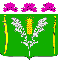 АДМИНИСТРАЦИЯСТАРОНИЖЕСТЕБЛИЕВСКОГО СЕЛЬСКОГО ПОСЕЛЕНИЯ КРАСНОАРМЕЙСКОГО РАЙОНАПОСТАНОВЛЕНИЕАДМИНИСТРАЦИЯСТАРОНИЖЕСТЕБЛИЕВСКОГО СЕЛЬСКОГО ПОСЕЛЕНИЯ КРАСНОАРМЕЙСКОГО РАЙОНАПОСТАНОВЛЕНИЕ«___25___»___10____2018 г.№ ____159_____станица Старонижестеблиевскаястаница Старонижестеблиевская№Наименование и реквизиты актаКраткое описание круга лиц и (или) перечня объектов, в отношении которых устанавливаются обязательные требованияУказание на структурные единицы акта, соблюдение которых оценивается при проведении мероприятий по контролю<*>№Наименование и реквизиты актаКраткое описание круга лиц и (или) перечня объектов, в отношении которых устанавливаются обязательные требованияУказание на структурные единицы акта, соблюдение которых оценивается при проведении мероприятий по контролю<*>№Наименование документа (обозначение)Сведения об утвержденииКраткое описание круга лиц и (или) перечня объектов, в отношении которых устанавливаются обязательные требованияУказание на структурные единицы акта, соблюдение которых оценивается при проведении мероприятий по контролю <*>№Наименование документа (обозначение)Сведения об утвержденииКраткое описание круга лиц и (или) перечня объектов, в отношении которых устанавливаются обязательные требованияУказание на структурные единицы акта, соблюдение которых оценивается при проведении мероприятий по контролю <*>№Наименование документа (обозначение)Наименование документа (обозначение)Сведения об утвержденииКраткое описание круга лиц и (или) перечня объектов, в отношении которых устанавливаются обязательные требованияУказание на структурные единицы акта, соблюдение которых оценивается при проведении мероприятий по контролю <*>Подраздел 1. Нормативные правовые акты органов государственной властиСССР и РСФСРПодраздел 1. Нормативные правовые акты органов государственной властиСССР и РСФСРПодраздел 2. Нормативные правовые акты органов исполнительной власти СССР и РСФСР (до 1 июля 2017 года)Подраздел 2. Нормативные правовые акты органов исполнительной власти СССР и РСФСР (до 1 июля 2017 года)№Наименование и реквизиты актаКраткое описание круга лиц и (или) перечня объектов, в отношении которых устанавливаются обязательные требованияУказание на структурные единицы акта, соблюдение которых оценивается при проведении мероприятий по контролю <*>№Наименование документа (обозначение)Сведения об утвержденииКраткое описание круга лиц и (или) перечня объектов, в отношении которых устанавливаются обязательные требованияУказание на структурные единицы акта, соблюдение которых оценивается при проведении мероприятий по контролю <*>№Наименование и реквизиты актаКраткое описание круга лиц и (или) перечня объектов, в отношении которых устанавливаются обязательные требованияУказание на структурные единицы акта, соблюдение которых оценивается при проведении мероприятий по контролю1.Решение комиссии Таможенного союза от 18 октября 2011 г. № 827 об утв. Технического регламента Таможенного союза «Безопасность автомобильных дорог» (ТР ТС – 014/2011)Владельцы автомобильных дорог, организации, осуществляющие ремонт и содержание автомобильных дорог, владельцы объектов придорожной инфраструктуры, автомобильные дороги и дорожные сооруженияпункт 13.1, пункт 13.2, подпункты, а), б), г) пункта 13.5№Наименование и реквизиты актаКраткое описание круга лиц и (или) перечня объектов, в отношении которых устанавливаются обязательные требованияУказание на структурные единицы акта, соблюдение которых оценивается при проведении мероприятий по контролю1Земельный кодекс Российской ФедерацииВладельцы автомобильных дорог, организации, осуществляющие ремонт и содержание автомобильных дорог, владельцы объектов придорожной инфраструктуры, автомобильные дороги и дорожные сооруженияСтатья 902Кодекс об административных правонарушениях Российской ФедерацииВладельцы автомобильных дорог, организации, осуществляющие ремонт и содержание автомобильных дорог, владельцы объектов придорожной инфраструктуры, автомобильные дороги и дорожные сооруженияСтатья 11.213Градостроительный кодекс Российской ФедерацииВладельцы автомобильных дорог, организации, осуществляющие ремонт и содержание автомобильных дорог, владельцы объектов придорожной инфраструктуры, автомобильные дороги и дорожные сооруженияСтатья 19,23,494Федеральный закон от 10.12.1995 № 196-ФЗ « О безопасности дорожного движения»Владельцы автомобильных дорог, организации, осуществляющие ремонт и содержание автомобильных дорог, владельцы объектов придорожной инфраструктуры, автомобильные дороги и дорожные сооруженияСтатья 12,135Федеральный закон от 06.10.2003 № 131-ФЗ «Об общих принципах организации местного самоуправления в Российской Федерации»Владельцы автомобильных дорог, организации, осуществляющие ремонт и содержание автомобильных дорог, владельцы объектов придорожной инфраструктуры, автомобильные дороги и дорожные сооруженияСтатьи 14-166Федеральный закон от 08.11.2007 № 257-ФЗ «Об автомобильных дорогах и о дорожной деятельности в Российской Федерации и о внесении изменений в отдельные законодательные акты Российской Федерации»Владельцы автомобильных дорог, организации, осуществляющие ремонт и содержание автомобильных дорог, владельцы объектов придорожной инфраструктуры, автомобильные дороги и дорожные сооруженияСтатьи 13, 13.1,19,20,22,25,26,297Федеральный законот 26.12.2008 № 294-ФЗ«О защите прав юридических лиц и индивидуальных предпринимателей при осуществлении государственногоконтроля (надзора) и муниципального контроля»Владельцы автомобильных дорог, организации, осуществляющие ремонт и содержание автомобильных дорог, владельцы объектов придорожной инфраструктуры, автомобильные дороги и дорожные сооруженияОценивается в полном объеме№Наименование и реквизиты актаКраткое описание круга лиц и (или) перечня объектов, в отношении которых устанавливаются обязательные требованияУказание на структурные единицы акта, соблюдение которых оценивается при проведении мероприятий по контролю1Постановление Правительства Российской Федерации от 29.10.2009 № 860. Требования к обеспеченности автомобильных дорог общего пользования объектами дорожного сервиса, размещаемыми в границах полос отвода.Вместе с «Минимально необходимыми для обслуживания участников дорожного движения требованиями к обеспеченности автомобильных дорог общего пользования федерального, регионального, межмуниципального и местного значения объектами дорожного сервиса, размещаемыми в границах полос отвода автомобильных дорог», «Требованиями к перечню минимально необходимых услуг, оказываемых на объектах дорожного сервиса, размещаемых в границах полос отвода автомобильных дорог»Владельцы автомобильных дорог, владельцы объектов придорожной инфраструктуры, автомобильные дороги и дорожные сооруженияОценивается в полном объеме2Постановление Правительства Российской Федерации от 30.06.2010 №489 «Об утверждении Правил подготовки органами государственного контроля (надзора) и органами муниципального контроля ежегодных планов проведения плановых проверок юридических лиц и индивидуальных предпринимателей»Владельцы автомобильных дорог, организации, осуществляющие ремонт и содержание автомобильных дорог, владельцы объектов придорожной инфраструктуры, автомобильные дороги и дорожные сооруженияОценивается в полном объеме№Наименование и реквизиты актаКраткое описание круга лиц и (или) перечня объектов, в отношении которых устанавливаются обязательные требованияУказание на структурные единицы акта, соблюдение которых оценивается при проведении мероприятий по контролю1 Приказ Минтранса России от 27.08.2009 № 150.  Порядок проведения оценки технического состояния автомобильных дорогВладельцы автомобильных дорогОценивается в полном объеме2Приказ Минтранса России от 25.10.2012 № 384. Порядок осуществления владельцем автомобильной дороги мониторинга соблюдения владельцем инженерных коммуникаций технических требований и условий, подлежащих обязательному исполнению, при прокладке, переносе, переустройстве инженерных коммуникаций и их эксплуатации в границах полос отвода и придорожных полос автомобильных дорогВладельцы автомобильных дорог, организации, осуществляющие ремонт и содержание автомобильных дорог, владельцы объектов придорожной инфраструктуры, автомобильные дороги и дорожные сооруженияОценивается в полном объеме3Приказ Министерства транспорта РФ от 12 августа 2011 года № 211 «Об утверждении порядка осуществления временных ограничений или прекращения движения транспортных средств по автомобильным дорогам»Владельцы автомобильных дорог, организации, осуществляющие ремонт и содержание автомобильных дорог, владельцы объектов придорожной инфраструктуры, автомобильные дороги и дорожные сооруженияОценивается в полном объеме№Наименование и реквизиты актаКраткое описание круга лиц и (или) перечня объектов, в отношении которых устанавливаются обязательные требованияУказание на структурные единицы акта, соблюдение которых оценивается при проведении мероприятий по контролю1Постановление, ГОСТ Госстроя России от 11.10.1993 № 221. ГОСТ Р 50597-93 Автомобильные дороги и улицы. Требования к эксплуатационному состоянию, допустимому по условиям обеспечения безопасности дорожного движенияВладельцы автомобильных дорог, организации, осуществляющие ремонт и содержание автомобильных дорог, владельцы объектов придорожной инфраструктуры, автомобильные дороги и дорожные сооруженияОценивается в полном объеме№Наименование и реквизиты актаКраткое описание круга лиц и (или) перечня объектов, в отношении которых устанавливаются обязательные требованияУказание на структурные единицы акта, соблюдение которых оценивается при проведении мероприятий по контролю1.Закон Краснодарского края от 7 июня 2001 г. № 369-КЗ «Об автомобильных дорогах, расположенных на территории Краснодарского края»Владельцы автомобильных дорог, организации, осуществляющие ремонт и содержание автомобильных дорог, владельцы объектов придорожной инфраструктуры, автомобильные дороги и дорожные сооруженияСтатья 13№Наименование и реквизиты актаКраткое описание круга лиц и (или) перечня объектов, в отношении которых устанавливаются обязательные требованияУказание на структурные единицы акта, соблюдение которых оценивается при проведении мероприятий по контролю1.Постановление администрации Старонижестеблиевского сельского поселения Красноармейского района от 28.08.2017 года №161 «Об утверждении административного регламента по исполнению муниципальной функции «Осуществление муниципального контроля за сохранностью автомобильных дорог местного значения в границах населенных пунктов поселения»Юридические лица и индивидуальные предпринимателиОценивается в полном объеме№Наименование и реквизиты актаКраткое описание круга лиц и (или) перечня объектов, в отношении которых устанавливаются обязательные требованияУказание на структурные единицы акта, соблюдение которых оценивается при проведении мероприятий по контролю----№Наименование и реквизиты актаКраткое описание круга лиц и (или) перечня объектов, в отношении которых устанавливаются обязательные требованияУказание на структурные единицы акта, соблюдение которых оценивается при проведении мероприятий по контролю1.Федеральный закон от 28.12.2009 г. № 381-ФЗ «Об основах государственного регулирования торговой деятельности в Российской Федерации».Юридические лица и индивидуальные предпринимателиСтатьи 10, 112.Федеральный закон от 30.12.2006 г. № 271-ФЗ «О розничных рынках и внесениях изменений в трудовой кодекс РФ»Юридические лица и индивидуальные предпринимателиСтатьи 5-93.Федеральный закон от 22 ноября 1995 года № 171-ФЗ «О государственном регулировании производства и оборота этилового спирта, алкогольной и спиртосодержащей продукции и об ограничении потребления (распития) алкогольной продукции»Организации и индивидуальные предприниматели, осуществляющие розничную продажу алкогольной продукции, пива и пивных напитков, сидра, пуаре, медовухи.Статья 164.Федеральный закон от 26 декабря 2008 г. № 294-ФЗ «О защите прав юридических лиц и индивидуальных предпринимателей при осуществлении государственного контроля (надзора) и муниципального контроля»Юридические лица и индивидуальные предпринимателиОценивается в полном объеме№Наименование и реквизиты актаКраткое описание круга лиц и (или) перечня объектов, в отношении которых устанавливаются обязательные требованияУказание на структурные единицы акта, соблюдение которых оценивается при проведении мероприятий по контролю1.Постановление Правительства Российской Федерации от 10 марта 2007 года № 148 «Об утверждении Правил выдачи разрешений на право организации розничного рынка»Юридические лица и индивидуальные предпринимателиОценивается в полном объеме№Наименование и реквизиты актаКраткое описание круга лиц и (или) перечня объектов, в отношении которых устанавливаются обязательные требованияУказание на структурные единицы акта, соблюдение которых оценивается при проведении мероприятий по контролю----№Наименование и реквизиты актаКраткое описание круга лиц и (или) перечня объектов, в отношении которых устанавливаются обязательные требованияУказание на структурные единицы акта, соблюдение которых оценивается при проведении мероприятий по контролю----№Наименование и реквизиты актаКраткое описание круга лиц и (или) перечня объектов, в отношении которых устанавливаются обязательные требованияУказание на структурные единицы акта, соблюдение которых оценивается при проведении мероприятий по контролю1.Закон Краснодарского краяот 31 мая 2005 г. № 879-КЗ«О государственной политике Краснодарского края в сфере торговой деятельности»Юридические лица и индивидуальные предпринимателиСтатья 62.Закон Краснодарского края от 11 января 2006 г. № 981-КЗ «О государственном регулировании оборота алкогольной и спиртосодержащей продукции на территории Краснодарского края»Юридические лица и индивидуальные предпринимателиСтатья 33.Закон Краснодарского края от 1 марта 2011 года № 2195-КЗ «Об организации деятельности розничных рынков и ярмарок на территории Краснодарского края»Юридические лица и индивидуальные предпринимателиОценивается в полном объеме№Наименование и реквизиты актаКраткое описание круга лиц и (или) перечня объектов, в отношении которых устанавливаются обязательные требованияУказание на структурные единицы акта, соблюдение которых оценивается при проведении мероприятий по контролю1.Постановление администрации Старонижестеблиевского сельского поселения Красноармейского района от 28.08.2017 года №160 «Об утверждении административного регламентаисполнения муниципальной функции «Осуществление муниципального контроля в области торговой деятельности»Юридические лица и индивидуальные предпринимателиОценивается в полном объеме№Наименование и реквизиты актаКраткое описание круга лиц и (или) перечня объектов, в отношении которых устанавливаются обязательные требованияУказание на структурные единицы акта, соблюдение которых оценивается при проведении мероприятий по контролю----№Наименование и реквизиты актаКраткое описание круга лиц и (или) перечня объектов, в отношении которых устанавливаются обязательные требованияУказание на структурные единицы акта, соблюдение которых оценивается при проведении мероприятий по контролю1.Федеральный закон от 28.12.2009 г. № 381-ФЗ «Об основах государственного регулирования торговой деятельности в Российской Федерации».Юридические лица и индивидуальные предпринимателиСтатьи 10, 112.Федеральный закон от 30.12.2006 г. № 271-ФЗ «О розничных рынках и внесениях изменений в трудовой кодекс РФ»Юридические лица и индивидуальные предпринимателиСтатьи 5-93.Федеральный закон от 22 ноября 1995 года № 171-ФЗ «О государственном регулировании производства и оборота этилового спирта, алкогольной и спиртосодержащей продукции и об ограничении потребления (распития) алкогольной продукции»Организации и индивидуальные предприниматели, осуществляющие розничную продажу алкогольной продукции, пива и пивных напитков, сидра, пуаре, медовухи.Статья 164.Федеральный закон от 26 декабря 2008 г. № 294-ФЗ «О защите прав юридических лиц и индивидуальных предпринимателей при осуществлении государственного контроля (надзора) и муниципального контроля»Юридические лица и индивидуальные предпринимателиОценивается в полном объеме№Наименование и реквизиты актаКраткое описание круга лиц и (или) перечня объектов, в отношении которых устанавливаются обязательные требованияУказание на структурные единицы акта, соблюдение которых оценивается при проведении мероприятий по контролю1.Постановление Правительства Российской Федерации от 10 марта 2007 года № 148 «Об утверждении Правил выдачи разрешений на право организации розничного рынка»Юридические лица и индивидуальные предпринимателиОценивается в полном объеме№Наименование и реквизиты актаКраткое описание круга лиц и (или) перечня объектов, в отношении которых устанавливаются обязательные требованияУказание на структурные единицы акта, соблюдение которых оценивается при проведении мероприятий по контролю----№Наименование и реквизиты актаКраткое описание круга лиц и (или) перечня объектов, в отношении которых устанавливаются обязательные требованияУказание на структурные единицы акта, соблюдение которых оценивается при проведении мероприятий по контролю----№Наименование и реквизиты актаКраткое описание круга лиц и (или) перечня объектов, в отношении которых устанавливаются обязательные требованияУказание на структурные единицы акта, соблюдение которых оценивается при проведении мероприятий по контролю1.Закон Краснодарского краяот 31 мая 2005 г. № 879-КЗ«О государственной политике Краснодарского края в сфере торговой деятельности»Юридические лица и индивидуальные предпринимателиСтатья 62.Закон Краснодарского края от 11 января 2006 г. № 981-КЗ «О государственном регулировании оборота алкогольной и спиртосодержащей продукции на территории Краснодарского края»Юридические лица и индивидуальные предпринимателиСтатья 33.Закон Краснодарского края от 1 марта 2011 года № 2195-КЗ «Об организации деятельности розничных рынков и ярмарок на территории Краснодарского края»Юридические лица и индивидуальные предпринимателиОценивается в полном объеме№Наименование и реквизиты актаКраткое описание круга лиц и (или) перечня объектов, в отношении которых устанавливаются обязательные требованияУказание на структурные единицы акта, соблюдение которых оценивается при проведении мероприятий по контролю1.Постановление администрации Старонижестеблиевского сельского поселения Красноармейского района от 08.10.2018 года №147 «Об утверждении Административного регламента по исполнению муниципальной функции «Осуществление муниципального контроля за соблюдением законодательства в области розничной продажи алкогольной продукции на территории Старонижестеблиевского сельского поселения Красноармейского района»Юридические лица и индивидуальные предпринимателиОценивается в полном объемеПроект подготовлен и внесён:Главным специалистом по юридическим вопросам администрации Старонижестеблиевского сельского поселения Красноармейского районаО.Н. ШестопалПроект согласован:Заместитель главыСтаронижестеблиевского сельского поселенияКрасноармейского районаЕ.Е. ЧерепановаНачальник общего отделаСтаронижестеблиевского сельского поселенияКрасноармейского районаН.В. Супрун